Администрация Курбатовского сельского поселения Нижнедевицкого муниципального района Воронежской областиРАСПОРЯЖЕНИЕ от 20.07.2017 г. № 47    пос. КурбатовоО проведении инвентаризации дворовых и общественных территорий муниципального образования поселка КурбатовоВ соответствии с Федеральным законом от  06 октября 2003 г. № 131-ФЗ «Об общих принципах организации местного самоуправления в Российской Федерации», руководствуясь статьями 29, 32 Устава Курбатовского сельского поселения, Администрация Курбатовского сельского поселенияУтвердить Положение о проведении инвентаризации дворовых и общественных  территорий Курбатовского сельского поселения, согласно приложению №1 к настоящему распоряжению. Утвердить график проведения инвентаризации дворовых и общественных территорий, согласно приложению №2 к настоящему распоряжению.Утвердить состав комиссии по проведению инвентаризации дворовых и общественных  территорий Курбатовского сельского поселения, согласно приложению №3 к настоящему распоряжению.Разместить на официальном сайте администрации Курбатовского сельского поселения www.kurbatovo.ru. Контроль за исполнением настоящего распоряжения возложить на Главу Администрации Курбатовского сельского поселения Грибанова М.И.Глава администрации Курбатовскогосельского поселения                                                                 М.И.ГрибановПриложение № 1к распоряжению администрацииКурбатовского сельского поселенияот 20.07. 2017 г. № 44ПОЛОЖЕНИЕо проведении инвентаризации дворовых и общественных территорий 
в Курбатовском сельском поселении1. Настоящее Положение устанавливает порядок проведения инвентаризации дворовых и общественных территорий в Курбатовском сельском поселении.2. Целью проведения инвентаризации дворовых и общественных территорий  является определение дворовых и общественных территорий, нуждающихся в благоустройстве, для включения в государственную программу автономного округа и муниципальные программы, направленные на реализацию мероприятий по благоустройству территорий муниципальных образований, на 2018 - 2022 годы, разработанные с учетом методических рекомендаций Министерства строительства и жилищно-коммунального хозяйства Российской Федерации (далее – государственная программа, муниципальная программа).3. Инвентаризация осуществляется по месту нахождения объектов инвентаризации путемнатурального обследования территории и расположенных на ней элементов муниципальной инвентаризационной комиссией(далее - Комиссия).Комиссия обеспечивает и несет ответственность за полноту и точность фактических данных об объектах инвентаризации, правильность и своевременность оформления материалов инвентаризации.4. При проведении инвентаризации комиссия осуществляет:4.1.проверку наличия документов, подтверждающих права владельцев и пользователей объектов инвентаризации;4.2. осмотр объектов инвентаризации,инвентаризация дворовой территории проводится в отношении МКД, расположенного на территории сельского поселения, при условии, что МКД не включен в Градостроительный план, государственные и (или) муниципальные программы, предусматривающие мероприятия по переселению и сносу МКД, за счет средств федерального, окружного или местных бюджетов.При определении дворовой территории не допускается пересечение границ или объединение земельных участков МКД.При осмотре дворовой территории МКД могут присутствовать собственники помещений в МКД или их представители, лица, ответственные за управление и содержание общего имущества МКД с учетом выбранного способа управления МКД и иные лица по согласованию с председателем Комиссии. 5.По результатам инвентаризации дворовой территории составляется паспорт благоустройства дворовой территории по форме согласно приложению №1 к настоящему Положению.6. Инвентаризация общественной территории проводится в отношении общественной территории, расположенной на территории сельского поселения, в том числе являющейся объектом муниципального имущества сельского поселения.7. По результатам инвентаризации общественной территории составляется паспорт благоустройства общественной территории по форме согласно приложению №2 к настоящему Положению.8.Составление и регистрация паспортов благоустройства дворовой, общественной территории осуществляется секретарем Комиссии.Хранение паспортов благоустройства дворовой, общественной территории осуществляется секретарем Комиссии до 31 декабря 2023 года.9.Актуализация паспорта дворовой территории в период 2018-2022 годов:9.1.новый паспорт дворовой территории  разрабатывается  в  случае образования новой дворовой территории, разделения существующей дворовой территории на несколько дворовых территорий, объединения нескольких дворовых территорий, а также в случае отсутствия  утвержденного паспорта  на  дворовую территорию. Во всех остальных случаях проводится актуализация существующего паспорта;9.2. актуализация паспорта дворовой территории проводится в случае изменения данных о дворовой территории и расположенных на ней объектах и элементах, указанных в паспорте, составленном в 2017 году.10. Актуализации паспортов общественных территорий в период 2018-2022 годов не производится.Приложение № 2к распоряжению администрацииКурбатовского сельского поселенияот 20.07 2017 г. № 44Графико проведении инвентаризации дворовых и общественных территорий в Курбатовском сельском поселенииПриложение № 3к распоряжению администрацииКурбатовского сельского поселения                                                                от 20.07 2017 г. № 44Состав комиссии по проведению инвентаризациидворовых и общественных территорийна территории Курбатовского сельского поселенияЧлены комиссии: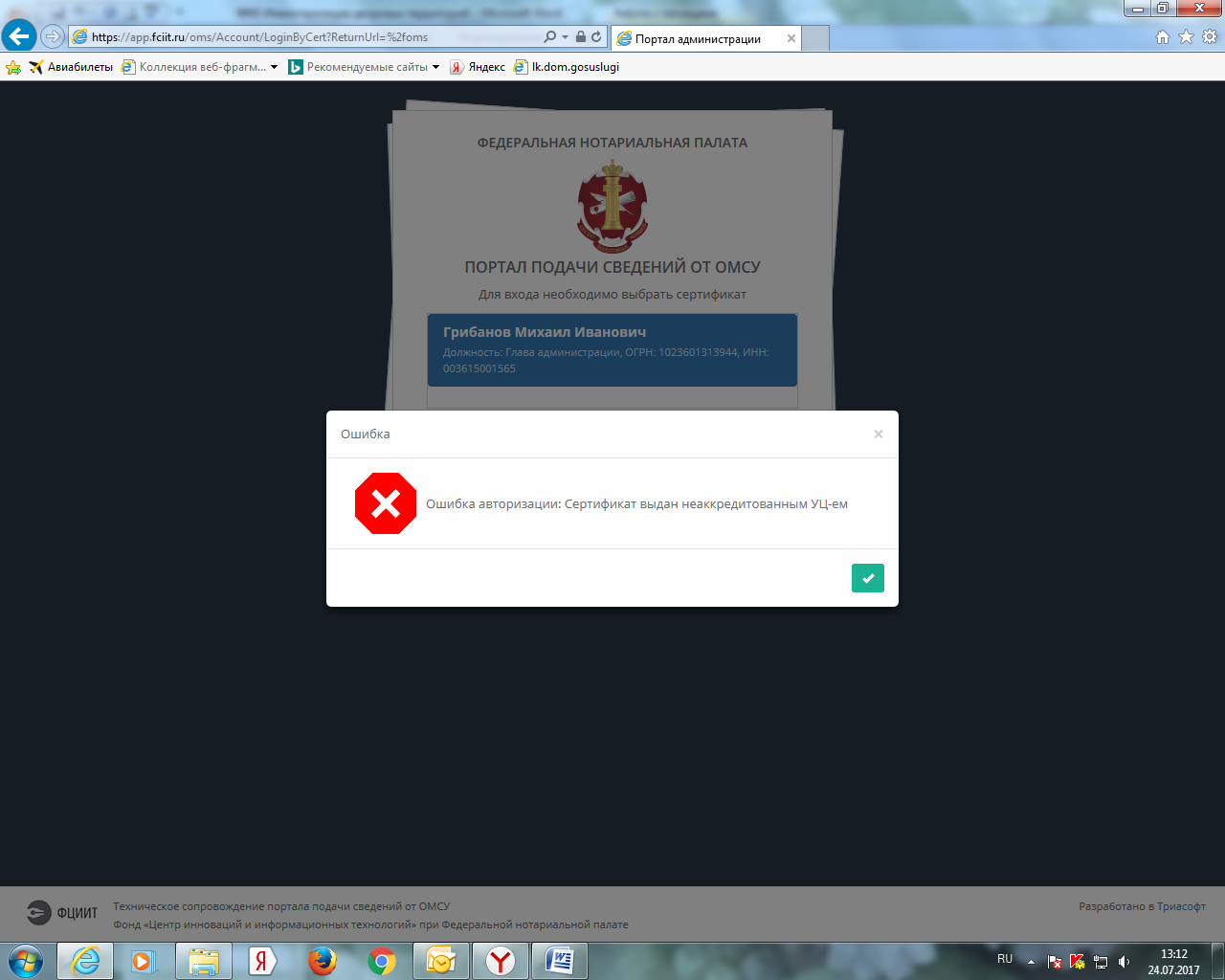 №п/пНаименование объекта, адрес.Наименование мероприятияДата, время, место.Исполнитель123451Мемориал «Памяти погибших воинам-землякам в годы ВОВ», ул. Гагарина 29В,Выезд на место нахождения объекта. Сбор и обобщение информации об объекте недвижимости.Оформление паспорта благоустройства.До 9:00 24.07.2017 г.Муниципальная инвентаризационная комиссия2Парк по ул. Гагарина Выезд на место нахождения объекта. Сбор и обобщение информации об объекте недвижимости.Оформление паспорта благоустройства.До 10:00 24.07.2017 г.Муниципальная инвентаризационная комиссия3Двор МКД по улице Гагарина 28Выезд на место нахождения объекта. Сбор и обобщение информации об объекте недвижимости.Оформление паспорта благоустройства.До 11:00 24.07.2017 г.Муниципальная инвентаризационная комиссия4Двор МКД по улице Гагарина 58,59Выезд на место нахождения объекта. Сбор и обобщение информации об объекте недвижимости.Оформление паспорта благоустройства.До 12:00 24.07.2017 г.Муниципальная инвентаризационная комиссия5Двор МКД по улице Гагарина 52Выезд на место нахождения объекта. Сбор и обобщение информации об объекте недвижимости.Оформление паспорта благоустройства.До 13:00 24.07.2017 г.Муниципальная инвентаризационная комиссия6Двор МКД по улице Школьная 67АВыезд на место нахождения объекта. Сбор и обобщение информации об объекте недвижимости.Оформление паспорта благоустройства.До 14:00 24.07.2017 г.Муниципальная инвентаризационная комиссия6Двор МКД по улице Школьная 82Выезд на место нахождения объекта. Сбор и обобщение информации об объекте недвижимости.Оформление паспорта благоустройства.До 15:00 24.07.2017 г.Муниципальная инвентаризационная комиссия6Двор МКД по улице Элеваторная 4,8Выезд на место нахождения объекта. Сбор и обобщение информации об объекте недвижимости.Оформление паспорта благоустройства.До 16:00 24.07.2017 г.Муниципальная инвентаризационная комиссияГрибанов Михаил Иванович - Глава Администрации Курбатовского сельского поселения, председатель комиссии; Мальцева Наталья Ивановна- Специалист Администрации Курбатовского сельского поселения (по согласованию)Щвецова Нина Ивановна- Мастер ООО «Нижнедевицк» 
(по согласованию)Булгаков Сергей Иванович- Председатель ТОС «Первомайский» 
(по согласованию)Жданов Виктор Васильевич- Председатель ТОС «Пролетарский» 
(по согласованию)Черемисина Татьяна Петровна- Депутат Курбатовского сельского поселения (по согласованию)